SAN JUAN DE LOS LAGOSACTA. No. IVAsunto:._--::------,----DIRECOÓNDEDESARROLLO SOCIALGOBIERNO MUNICIPALMINUTA  DE TRABAJO  DE DESARROLLO  SOCIAL  DEL H. AYUNTAMIENTO  DE DESARROLLO SOCIAL  DESAN JUAN DE LOS LAGOS, JALISCO.El día 28 de Octubre del 2016, reunión en la dependencia de Desarrollo Socia l, de San Juan de los Lagos, Jal. Ubicada en la calle Simón Hernández No. 1 Centro, C. P. 47000, de esta cabecera Municipa l, en mi carácter de VOCAL Y PRESIDENTA de la depende ncia de Desarrollo Social, en los términos de los artículos 27, 37 Fracción IX, 49 fracción IV, 50 de la Ley de Gobierno y Administración Pública Municipa l del Estado de Jalisco; 39, 46, 78 del Reglamento de Ayuntamiento del Municipio de San Juan de los Lagos, Jalisco, de la ley de gobierno y administración pública municipa l de estado de Jalisco con el objetivo de revisar la correspondencia de la presente comisión desarro llándose bajo el sigu iente:ORDEN DEL DÍAl.	Asistencia y verificación de l Quórum Legal11.     Aprobación del Orden del Día111.   Actividades  RealizadasIV.  Asuntos Genera lesDESAHOGOl.	ASISTENCIA Y VERIFICACIÓN DEL QUÓRUM LEGALEn uso de la voz la REGIDORA C. RUTH ARCELIA GUTIÉRREZ MARTIN en su carác ter de presidenta de la comisión Desarrollo Social, procedió a pasar lista de la asistencia los miembros de esta Comisión haciéndose constar la asistencia de los siguientes integrantes de la Dependenc ia deDesarrollo Soc ial.REGIDORA	RUTH ARCELIA GUTIÉRREZ MARTIN DIRECTOR  HANCY GEOVANN I MARQUEZ MONTERO SUBDIRECTOR GABRIEL R. DE LEÓN PÉREZTodos presente en la dependencia de Desarrollo SocialCCP. ARCHIVOCCP. SECRETARIA GEN E RALCCP. TRA N SPARENCIASAN JUAN DE LOS LAGOSAsunto:_---!:----"------DIRECCIÓN DEDESARROLLO SOOAL--G-O-B-IE-RNO·MU-N-IO-P-A-L-ACTA No. IVSeñores para efecto de dar inicio a la minuta de trabajo de la Depe ndencia de Desarrollo Social, de Ayuntamiento correspondiente, se tienen en asistencia de 2 personas Director y Subdirector incluyendo a la presidenta de la comisión, por lo que existe Quórum Legal para su rea lización y por lo tanto los acuerdos que se tomen serán válidos, e n consecuencia procede a desahogar y proveer el siguiente:11. APROBACIÓN  DEL ORDEN  DEL DÍAEn el desahogo del segundo punto del Orden del día,en uso de la voz de la Regidora C. RUTH ARCELIA GITIÉRREZ MARTIN, en su carácter de Presidente de la Comisión de la Dependencia de Desarrollo Social, pone a su consideración para aprobación. El orden del día propuesta, por la que en votación se les pregunta a los integrantes de la Comisión de la Dependencia de Desarrollo Social, si están de acuerdo con la aprobación sírva nse levantando la mano.REGIDORA	RUTH ARCELIA GUTIÉRREZ MARTIN DIRECTOR  HANCY GEOVANNI MARQUEZ MONTERO SUBD IRECTOR GABRIEL R. DE LEÓN PÉREZSe aprueba por unanimidad de los presentes.111.  ACTIVIDADES   REALIZADASEn el desahogo del tercer punto del Orden del día, de la comisión de la Dependencia de Desarrollo, se realiza acuerdos y convenios con el Gobierno Estatal para la entrega de Mochilas con Útiles del ciclo esco la r 2015-2016 y la comprobación de la misma.IV. ASUNTOS GENERALESGestión de los programas sociales ante las estancias correspondient es del Gobierno Federal y Estatal.CCP. ARCHIVOCCP. SECRETAR IA GE NERALCCP. TRANSPARENCIASAN JUAN DE LOS LAGOSAsunto:_--'::"_-'--..:...._	_DIRECCIÓN DEDESARROLLO  SOCIAL---e:::•:::::=----GOBIERNO  MUNICIPALACTA. No. IVSeñoras Regidoras en virtud que ha sido agotado el orden del día se declara concluida la presente sesión con fundamento dispuesto por el artículo 29 y 31 de la Ley de Gobierno y la Administración Pública Municipa l del Estado de Jalisco .ATENTAMENTESAN JUAN DE LOS LAGOS JALISCO 28 DE OCTUBRE DE 2016ll1uTIPRESIDENTE  DE LA COMISION DE DESARROLLO SOCIALC--¡  Ov O AY".  fv1 ovqvt- t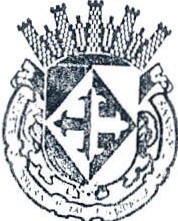 f..../1 Of"l   <! OH.AYUNTJ:>, MJENTO CONSTITUCIONALDIRECCION DEDESARROLLO SOCIAlSAN JUA N DE LOS LAGOS .JALISC O.C. HANCY GEOVANN I MÁRQUEZ MONTERODIRECTOR DE DESARROLLO SOCIAL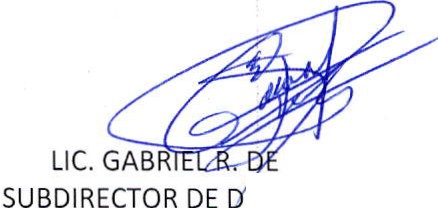 LEÓN PÉREZ ESARROLLO  SOCIAL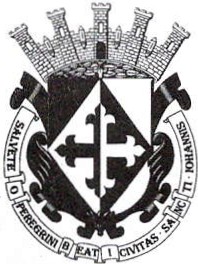 CCP. ARCH IVOCCP. SECRETARIA GENERAL CCP. TRANSPARE NCIA